Сила России в единстве.       В преддверии праздника "Дня народного единства" воспитанники Заиграевского социально - реабилитационного центра для несовершеннолетних посетили сельскую библиотеку "Зенит". Очень интересно и познавательно для ребят прошёл час истории на тему: "Сила России в единстве". Дети посмотрели видео – фильм, раскрывающий исторический и духовный смысл праздника, ребята вспомнили о единении народа перед опасностью и угрозой Родине в смутное время. Праздник призван напомнить о том, что россияне - единый народ с общей исторической судьбой и в этом наша сила.
                                                                                                   Воспитатель:    Чернухина Н. М.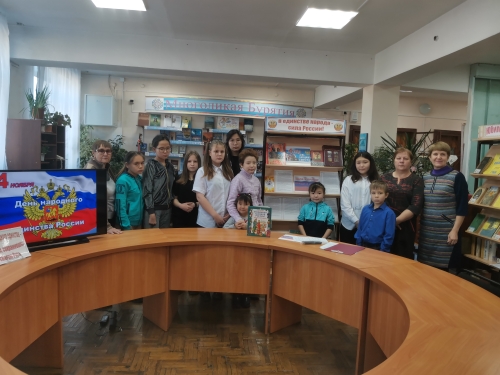 